DR%56tfc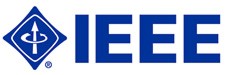 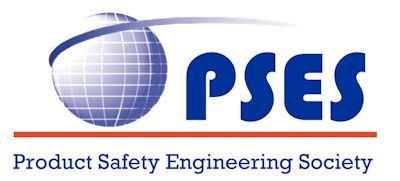 IEEE Product Safety Engineering SocietyBoard of Governors Meeting	Date:   April 4, 2017   -  Board of Governors Meeting ReportCommittee Members: John Allen,  Kevin Ravo,  Mark Maynard,  Dan Arnold,  Daniece Carpenter,  Mike Nicholls,  Stefan Mozar,  Mariel Acosta Geraldino,  Silvia Diaz Monnier,  Steli Loznen,  Thomas Lanzisero,  Bansi Patel,  Grant Schmidbauer,  Harry Jones,  Ken Kapur, Steve Brody,  Fabio Furlan,  Don Gies,  Jeff PasternakParticipants Kevin Ravo,  Mark Maynard,  Dan Arnold,  Daniece Carpenter,  Mike Nicholls,  Mariel Acosta Geraldino,  Silvia Diaz Monnier,  Thomas Lanzisero,  Bansi Patel,  Grant Schmidbauer,  Harry Jones,  ,  Ken Kapur, Don Gies,  Jeff PasternakGuests:NoneNext Meeting:   (Please refer to the Meeting Schedules page for a full list of scheduled meetings)Teleconference:   2 PM Central USFirst Tuesday of each month except as noted in schedule    Face to Face:    May 7   (before ISPCE Symposium)Fall, 2017  - date TBDMeeting called to order at 2:09 PM Meeting adjourned at   3:06 PM Meeting ReportWelcome / Housekeeping and Secretary’s ReportApproval of agenda motion proposed and secondedAgenda acceptedSecretary’s ReportApproval of previous Meeting reportMeeting Report circulatedReport to be reviewed and acceptance delayed until the next meeting Past President’s ReportMaterial for Bylaws and Constitution changesRevised Constitution and Bylaws have been forwarded to IEEE for reviewWill add both documents to the web siteOperations manual Some proposals will be discussed at the next meetingCan be used in the upcoming nominations process to illustrate job expectationNominations committee for Board positionsFirst email blast has been sentWebsite update is in progressSome Board members have already reached out for candidates for the 4 open positions.Past President’s Report :  ________Acting President’s DiscussionUpdated DashboardItem update is in progress Dashboard -   ____TBD_________EMC Society MOUSome minor revisions are in progressThe MOU has not yet been signed, but expect to be signed by next meeting.Action – Investigate a central location for Society documentsActing President’s Report : _____N/A_______Treasurer’s ReportOverview of PSES finances -  2016 full year resultsStill a preliminary reportIncome was less than budgeted, but an increase from last yearExpenses remained the sameResults is a net surplus which is more than budgetedHold discussion at May meeting onplans to properly spend the expected surplusPreparing for financial discussion at the May meetingLine items for VPS were requested to be submitted by the end of the monthLooking for detailed budgets from all conferencesSpecial projects proposals to use the special projects templateExpense reportingTravel expenses need to be forecasted for the budgetTreasurer Report -     ______    Vice President ReportsTechnical ActivitiesSymposium plansTC luncheon with a table for each TC to invite new people to joinWill host the annual meeting of the TC at the Symposium on Tuesday eveningAttended the IT TC to promote attendance and participation at the SymposiumDistinguished Lecturer (DL) programPropose to start a DL program for the SocietyCourse in SafetyAttempted to contact Educational Activities at IEEE Technical Activities report:  ____CommunicationsNewsletterWould like to feature a short bio from each of the new members to introduce them to the Society membership.Have full newsletter content for this editionAsked for 2 volunteers to act as reviewers for the newsletter – Bansi and Mariel volunteeredWebsiteMike will post on calendar if you need helpMarketingNeed a marketing directorCommunications Report -  _______  ConferencesISPCE 2017 is progressing very wellTechnical program has 64 submissionsNeed s second keynote speakerRoaming conferencesTaiwan Conference/Workshop for 2017 Taiwan conference will beheld in DecemberHave submitted a request for a grant from the Taiwan government to cover expensesUSA roaming conferencePlanned to be held in Boston on November 6-7 May have a possible Board meeting in conjunctionLooking to put together a Conference CommitteeOne benefit would be to pull together a conference easily and quicklyA responsibility of the committee would be to direct strategy for the Society and for each conferenceConferences Report -      _____    Member ServicesChapter of the year The Madras India chapter has been chosenWill receive the award at the IEEE India SectionStorageHave located the new person responsibleThe storage is full and not accepting any more itemsMay have space in an outside storage facility and will contact us NewsletterWorking on an article on batteriesWorking on an article on Senior level elevationsMember Services Report -    _______   Liaison ReportNo reportsOld BusinessEMC Symposium will have a booth for PSES Need volunteers for the boothNew BusinessNo new businessMeeting Adjourned at 3:06 PM Central Meeting Schedules(5min)   Next MeetingsAll Day Board Meetings - 20172017 Symposium – May 7, 2017 Fall meeting  - Date TBDMonthly Web Conferences2017  -  First Tuesday of each month – 2:00 PM Central US timeJanuary 3 – no meetingFebruary 7March 7April 4May 2 – Cancelled June 6July 11  (July 4 is a US holiday)August – Summer Break September 5 October 3November 7December 5Please send a report of your activities and update to any action items for circulation before the meeting.Time :   2 PM Central USA time for monthly teleconferencesPlease note that your local time may vary depending on the local adoption of Daylight Savings Time.  ALWAYS check your local time.   Daylight Savings Time around the world - http://www.timeanddate.com/time/dst/2016.html 2017 Schedule for USA Daylight SavingsBegins – March 12, 2017Ends – November 5, 2017 Time for the conference call is based on US Central time zone. (Austin, Texas)Convenient web based meeting planner is at http://www.timeanddate.com/worldclock/meeting.html 